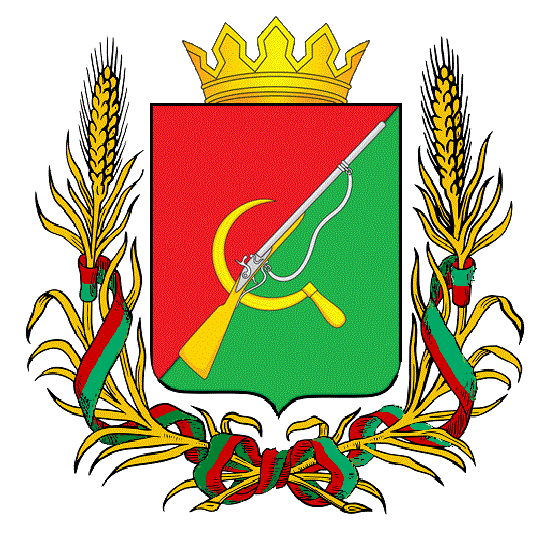 ПРЕДСТАВИТЕЛЬНОЕ СОБРАНИЕ ЩИГРОВСКОГО РАЙОНА КУРСКОЙ ОБЛАСТИ (четвертого созыва)Р Е Ш Е Н И Ег. Щигрыот 24 июня 2022г.                                                                                                № 288-4-ПСОтчет об исполнении бюджетамуниципального района «Щигровский район» Курской области за 2021 годВ соответствии со статьями 264.1, 264,4, 264.5,264,6 Бюджетного кодекса Российской Федерации Представительное Собрание Щигровского района  Курской области РЕШИЛО:1. Утвердить отчет об исполнении бюджета муниципального района «Щигровский район» Курской области за 2021 год по доходам в сумме 643598,45326 тыс. руб., по расходам в сумме 644016,58231тыс. руб., с превышением расходов над доходами  в сумме 418,12905 тыс. руб. и со следующими показателями:по источникам внутреннего финансирования дефицита бюджета муниципального района «Щигровский район» Курской области за 2021 год (по кодам групп, подгрупп, статей, видов источников финансирования дефицита бюджета в соответствии с бюджетной классификацией Российской Федерации) согласно приложению №1 к настоящему решению;по источникам внутреннего финансирования дефицита бюджета муниципального района «Щигровский район» Курской области за 2021 год (по кодам  классификации источников финансирования дефицитов бюджетов) согласно приложению №2 к настоящему решению;по поступлению доходов в бюджет муниципального района «Щигровский район» Курской области  в 2021 году (по кодам доходов, подвидов доходов, классификации доходов бюджета Россисйкой Федерации) согласно приложению №3 к настоящему Решению;   4) по поступлению доходов в бюджет муниципального района «Щигровский район» Курской области в 2021 году (по кодам классификации доходов  бюджетов) согласно приложению №4 к настоящему Решению;5) по распределению расходов местного бюджета по разделам, подразделам классификации расходов бюджетов Российской Федерации согласно приложению №5 к настоящему Решению;6) по распределению расходов местного бюджета  по ведомственной структуре расходов бюджета муниципального района «Щигровский район» Курской области  согласно приложению №6 к настоящему Решению.2. Решение вступает в силу со дня его официального опубликования (обнародования). ПредседательПредставительного Собрания	Н.Н. ШашковЩигровского района Курской областиГлава Щигровского районаКурской области                                                                                                                Ю.И. АстаховПриложение №1к решению Представительного СобранияЩигровского района Курской областиот 24 июня 2022г.   № 288-4-ПСИсточники внутреннего финансирования дефицита бюджета муниципальногорайона «Щигровский район» Курской области за 2021 год(рублей)Приложение №2 к решению Представительного Собрания                                                                                Щигровского района Курской областиот «24 » июня2022г                                                                                                       № 288-4-ПСИсточники внутреннего финансирования дефицита бюджета муниципальногорайона «Щигровский район» Курской области за 2021 год (по кодам классификации источников финансирования дефицитов бюджетов) (рублей)                                                                                                                                                             Приложение №3                                                                                                            к решению Представительного Собрания                                                                                                                       Щигровского района Курской областиот «24 » июня2022г.                                                                                                   № 288-4-ПСПоступление доходов в  юджетмуниципального района «Щигровский район» Курской области за 2021 год(рублей)                                                                                                                                                          Приложение №4                                                                                                                к решению Представительного Собрания                                                                                                                       Щигровского района Курской области                                                                                                              от «24» июня 2022г.№288-4-ПСПоступление доходов в бюджетмуниципального района «Щигровский район» Курской области в 2021 году  по кодам классификации доходов бюджетов(рублей)Приложение № 5                                                                  к решению Представительного Собрания                                                                  Щигровского района Курской области                                                                                                 от «24» июня 2022 г.                                                                             № 288-4-ПСРаспределение расходов местного бюджета по разделам, подразделам расходов классификации расходов Российской Федерации(рублей)Приложение №6к решению Представительного СобранияЩигровского района Курской областиот «24» июня 2022г.№288-4-ПСРаспределение расходов местного бюджета по ведомственной структуре расходов бюджета муниципального района «Щигровский район» Курской области за 2021 годКод  группы, подгруппы, статьи и вида источниковНаименованиеНазначеноИсполнено90 00 00 00 00 0000 000Источники финансирования дефицита бюджета126 932 952,94418 129,0501 06 00 00 00 0000 000Иные источники  финансирования дефицита бюджета0001 06 05 00 00 0000 000Бюджетные кредиты, предоставляемые внутри страны в валюте Российской Федерации0001 06 05 00 00 0000 600Возврат бюджетных кредитов, предоставляемых внутри страны в валюте Российской Федерации0001 06 05 02 05 0000 640Возврат бюджетных кредитов предоставленных другим бюджетам бюджетной системы Российской Федерации из бюджетов муниципальных районов в валюте Российской  Федерации 0001 06 05 00 00 0000 000Бюджетные кредиты, предоставленные внутри страны в валюте Российской Федерации0001 06 05 02 05 0000 000Предоставление бюджетных кредитов  другим бюджетам бюджетной системы Российской Федерации0001 05 00 00 00 0000 000Изменение остатков средств на счетах по учету средств бюджета 126 932 952,94418 129,0501 05 00 00 00 0000 500Увеличение остатков средств бюджетов-648 733 892,36-649 215 724,0701 05 02 00 00 0000 500Увеличение прочих остатков средств бюджетов-648 733 892,36-649 215 724,0701 05 02 01 00 0000 510Увеличение прочих остатков денежных средств бюджетов-648 733 892,36-649 215 724,0701 05 02 01 05 0000 510Увеличение  прочих остатков средств бюджетов муниципальных районов-648 733 892,36-649 215 724,0701 05 00 00 00 0000 600Уменьшение остатков средств бюджетов775 409 391,52649 633 853,1201 05 02 00 00 0000 600Уменьшение прочих остатков средств бюджетов775 409 391,52649 633 853,1201 05 02 01 00 0000 610Уменьшение прочих остатков денежных средств бюджетов775 409 391,52649 633 853,1201 05 02 01 05 0000 610Уменьшение прочих остатков средств бюджетов  муниципальных районов775 409 391,52649 633 853,12Код  группы, подгруппы, статьи и вида источниковНаименованиеНазначеноИсполнено90 00 00 00 00 0000Источники финансирования дефицита бюджета126 932 952,94418 129,0501 00 00 00 00 0000ИСТОЧНИКИ ВНУТРЕННЕГО ФИНАНСИРОВАНИЯ ДЕФИЦИТА БЮДЖЕТА001 06 00 00 00 00 00 Иные источники финансирования дефицита бюджета0001 02 00 00 00 0000 000Кредиты кредитных организаций в валюте Российской Федерации0001 03 00 00 00 0000 000Бюджетные кредиты от других бюджетов  бюджетной системы Российской Федерации0001 05 00 00 00 0000 000Изменение остатков средств на счетах по учету средств  бюджета 126 932 952,94418 129,0501 05 00 00 00 0000 500Увеличение остатков средств бюджетов-648 733 892,36-649 215 724,0701 05 00 00 00 0000 600Уменьшение  остатков средств бюджетов775 409 391,52649 633 853,12Код бюджетной классификации Российской ФедерацииНаименование доходовНазначеноИсполнено1234  8 50 00000 00 0000 000ДОХОДЫ БЮДЖЕТА – ВСЕГО646 792 569,04643 598 453,261 00 00000 00 0000 000НАЛОГОВЫЕ И НЕНАЛОГОВЫЕ ДОХОДЫ170 252 504,00173 576 781,971 01 00000 00 0000 000НАЛОГИ НА ПРИБЫЛЬ, ДОХОДЫ91 527 000,0091 311 019,521 01 02000 01 0000 110Налог на доходы физических лиц91 527 000,0091 311 019,52101 02010 01 0000 110Налог на доходы физических лиц с доходов, источниками которых является налоговый агент, за исключением доходов,  в отношении которых исчисление и уплата налога осуществляются в соответствии со статьями 227, 227,1 и 228 Налогового кодекса Российской Федерации81 489 756,0074 614 747,181 01 02020 01 0000 110Налог на доходы физических лиц с доходов, полученных от осуществления деятельности физическими лицами, зарегистрированными в качестве индивидуальных предпринимателей, нотариусов, занимающихся частной практикой, адвокатов, учредивших адвокатские кабинеты и других лиц, занимающихся частной практикой в соответствии со статьей 227 Налогового кодекса Российской Федерации522 159,00523 017,241 01 02030 01 0000 110Налог на доходы физических лиц с доходов, полученных физическими лицами в соответствии со статьей 228 Налогового Кодекса Российской Федерации1 195 060,001 195 609,86101 02080 01 0000 110 Налог на доходы физических лиц в части суммы налога, превышающей 650 000 рублей, относящейся к части налоговой базы, превышающей 5 000 000 рублей (за исключением налога на доходы физических лиц с сумм прибыли контролируемой иностранной компании, в том числе фиксированной прибыли контролируемой иностранной компании)8 320 025,0014 977 645,24103 00000 00 0000 000НАЛОГИ НА ТОВАРЫ, РАБОТЫ, УСЛУГИ, РЕАЛИЗУЕМЫЕ НАТ ТЕРРИТОРИИ РОССИЙСКОЙ ФЕДЕРАЦИИ12 885 445,0012 882 039,67103 02000 01 0000 110Акцизы по подакцизным товарам (продукции) производимым на территории  Российской Федерации12 885  445,0012 882 039,67103 02230 01 0000 110Доходы от уплаты акцизов на дизельное топливо, подлежащие распределению между бюджетами субъектов Российской Федерации и местными бюджетами с учетом установленных дифференцированных нормативов отчислений в местные бюджеты5 939 975,005 947 117,12103 02240 01 0000 110Доходы от уплаты акцизов на моторные масла для дизельных и (или) карбюраторных (инжекторных) двигателей, подлежащие распределению между бюджетами субъектов Российской Федерации и местными бюджетами с учетом установленных дифференцированных нормативов  отчислений в местные бюджеты29 808,0041 824,49103 02250 01 0000 110Доходы от уплаты акцизов на автомобильный бензин, подлежащие распределению между бюджетами субьктов Российской Федерации и местными бюджетами с учетом установленных  дифференцированных нормативов отчислений в местные бюджеты 7 737 113,007 907 234,20103 02260 01 0000 110Доходы от уплаты акцизов на прямогонный бензин, подлежащие распределению между бюджетами субъектов Российской Федерации и местными бюджетами с учетом установленных дифференцированных нормативов отчислений в местные бюджеты-821 451,00-1 014 136,141 05 00000 00 0000 000НАЛОГИ НА СОВОКУПНЫЙ ДОХОД3 416 853,003 556 937,561 05 01000 00 000110Налог, взимаемый в связи с применением упрощенной системы  налогообложения876 458,00927 464,83105 01010 01 0000 110Налог, взимаемый с налогоплательщиков, выбравших в качестве объекта налогообложения доходы 588 724,00642 657,47105 01020 01 0000 110Налог, взимаемый с налогоплательщиков , выбравших в качестве объекта налогообложения доходы, уменьшенные на величину расходов287 734,00284 807,361 05 01050 01 0000 110Минимальный налог, зачисляемый в бюджеты субъектов Российской Федерации ( за налоговые  периоды, истекшие до 1 января 2016 года0--1 05 02000 02 0000 110Единый налог на вмененный доход для отдельных видов деятельности146 277,00148 201,48105 02010 02 0000 110Единый налог на вмененный доход для отдельных видов деятельности146 277,00148 201,48102 02020 02 0000 110Единый налог на вмененный доход для отдельных видов деятельности за налоговые периоды, истекшие до 1 января 2011 года)--1 05 03000 01 0000 110Единый сельскохозяйственный налог1 989 600,001 990 090,12105 03010 01 0000 110Единый сельскохозяйственный налог1 989 600,001 990 090,12105 03020 01 0000 110Единый сельскохозяйственный налог (за налоговые периоды, истекшие до 1 января 2011 года)--105 04020 02 0000 110Налог, взимаемый в связи с применением патентной системы налогообложения, зачисляемый в бюджеты муниципальных районов404 518,00491 181,13108 00000 00 0000 000Государственная пошлина за государственную регистрацию, а также за совершение прочих юридически значимых действий-7 368,11108 03000 01 0000 110Государственная пошлина за выдачу разрешения на установку рекламной конструкции-7 368,111 11 00000 00 0000 000ДОХОДЫ ОТ ИСПОЛЬЗОВАНИЯ ИМУЩЕСТВА, НАХОДЯЩЕГОСЯ В ГОСУДАРСТВЕННОЙ И МУНИЦИПАЛЬНОЙ СОБСТВЕННОСТИ7 156 595,008 063 173,43111 03000 05 0000 120Проценты, полученные от предоставления бюджетных кредитов из бюджетов муниципальных районов--1 11 05000 00 0000 120Доходы, получаемые в виде арендной либо иной платы за передачу в возмездное пользование государственного и муниципального имущества (за исключением имущества автономных учреждений, а также имущества государственных и муниципальных унитарных предприятий, в том числе казенных) 7 156 595,008 063 173,431 11 05010 00 0000 120Доходы, получаемые в виде арендной платы за земельные участки, государственная собственность на которые не разграничена, а также средства от продажи права на заключение договоров аренды указанных земельных участков7 156 595,008 063 173,431 11 05010 13 0000 120Доходы, получаемые в виде арендной платы за земельные участки, государственная собственность на которые не разграничена и которые расположены в границах поселений, а также средства от продажи права на заключение договоров аренды указанных земельных участков7 156 595,008063 173,431 11 05030 00 0000 120Доходы от сдачи в аренду имущества, находящегося в оперативном управлении органов государственной власти, органов местного самоуправления, государственных внебюджетных фондов и созданных ими учреждений (за исключением имущества автономных учреждений)--1 11 05035 05 0000 120Доходы от сдачи в аренду имущества, находящегося в оперативном управлении органов управления муниципальных районов и созданных ими учреждений (за исключением имущества муниципальных автономных учреждений)--1 12 00000 00 0000 000ПЛАТЕЖИ ПРИ ПОЛЬЗОВАНИИ ПРИРОДНЫМИ РЕСУРСАМИ2 168,002 186,241 12 01000 01 0000 120Плата за негативное воздействие на окружающую среду2 168,002 186,24112 01010 01 0000 120Платежи за выбросы загрязняющих веществ в атмосферу1 877,001 905,12112 01040 01 0000 120Плата за выбросы загрязняющих веществ в атмосферу291,00281,121 13 00000 00 0000 000ДОХОДЫ ОТ ОКАЗАНИЯ ПЛАТНЫХ УСЛУГ И КОМПЕНСАЦИИ ЗАТРАТ ГОСУДАРСТВА1 757 450,001 792 534,481 13 01995 05 0000 130Прочие доходы от оказания платных услуг (работ) получателями средств бюджетов муниципальных районов 649 167,00660 283,00113 02065 05 0000 130Доходы поступающие в порядке возмещения расходов, понесенных в связи с эксплуатацией имущества муниципальных районов81 000,00104 967,59113 02995 05 0000 130Прочие доходы от компенсации затрат бюджетов муниципальных районов1 027 283,001 027 283,891 14 00000 00 0000 000ДОХОДЫ ОТ ПРОДАЖИ МАТЕРИАЛЬНЫХ И НЕМАТЕРИАЛЬНЫХ АКТИВОВ50 977 858,0053 800 920,26114 02000 00 0000 000 Доходы от реализации имущества, находящегося в государственной и муниципальной собственности (за исключением движимого имущества бюджетных и автономных учреждений, а также имущества государственных и муниципальных унитарных предприятий, в том числе казенных)--1 14 06000 00 0000 430Доходы от продажи земельных участков, находящихся в государственной и муниципальной собственности (за исключением земельных участков автономных учреждений)50 977 858,0053 800 920,261 14 06010 00 0000 430Доходы от продажи земельных участков, государственная собственность на которые не разграничена50 977 858,0053 800 920,261 14 06013 05 0000 430Доходы от продажи земельных участков, государственная собственность на которые не разграничена и которые расположены в границах поселений50 977 858,0053 800 920,261 16 00000 00 0000 000ШТРАФЫ, САНКЦИИ, ВОЗМЕЩЕНИЕ УЩЕРБА4 308,0047 539,621 16 01050 01 0000 140Административные штрафы, установленные Главой 5 Кодекса Российской Федерации об административных правонарушениях, за административные правонарушения, посягающие на права граждан2 500,002 500,001 16 01060 01 0000 140Административные штрафы, установленные Главой 6 Кодекса Российской Федерации об административных правонарушениях, за административные правонарушения, посягающие на здоровье, санитарно-эпидемиологическое благополучие населения и общественную нравственность250,00250,00116  07010 00 0000 140Денежные взыскания (штрафы) за нарушение  законодательства о налогах и сборах, предусмотренные статьями 116,119.1, 119.2, пунктами 1 и 2 статьи 120 Статьями 125,126,126.1,128,129,129.1,129.4,132,133,134,135,135.1,135.2 Налогового кодекса Российской Федерации1 558,0043 889,621 16 10000 00 0000 140Денежные взыскания (штрафы) за административные правонарушения  в области налогов и сборов, предусмотренные Кодексом Российской Федерации об административных правонарушениях -900,00117 00000 00 0000 000ПРОЧИЕ НЕНАЛОГОВЫЕ ДОХОДЫ2 524 827,002 113 063,08117 01000 00 0000 180Невыясненные поступления--438,92117 01050 05 0000 180Невыясненные поступления, зачисляемые в бюджеты муниципальных районов--438,92117 05000 00 0000 180Прочие неналоговые доходы--117 05050 05 0000 180Прочие неналоговые доходы бюджетов муниципальных районов--117 15030 05 0000 150Инициативные платежи, зачисляемые в бюджеты муниципальных районов2 524 827,002 113 502,002 00 00000 00 0000 000БЕЗВОЗМЕЗДНЫЕ ПОСТУПЛЕНИЯ476 540 065,04470 021 671,29 202  00000 00 0000 000Безвозмездные поступления от других бюджетов бюджетной системы Российской Федерации   477 677 388,36471 313 839,752 02 10000 00 0000 150Дотации бюджетам  субъектов Российской Федерации и муниципальных образований 33 930 685,0033 930 685,002 02 15001 00 0000 150Дотации на выравнивание    бюджетной обеспеченности33 930 685,0033 930 685,002 02 15001 05 0000 150Дотация  бюджетам  муниципальных районов на  выравнивание  бюджетной обеспеченности33 930 685,0033 930 685,00202 20000 00 0000 150Субсидии  бюджетам субъектов Российской Федерации и муниципальных образований154 906 278,36150 374 467,27202 20051 05 0000 150Субсидии бюджетам  муниципальных районов на реализацию федеральных  целевых программ --202 02077 05 0000 150Субсидии бюджетам муниципальных районов на софинансирование капитальных вложений в объекты государственной (муниципальной) собственности--202 25304 00 0000 150Субсидии бюджетам на организацию бесплатного горячего питания обучающихся, получающих начальное общее образование в государственных и муниципальных образовательных организациях3 204 549,002 382 185,17202 25393 00 0000 150Субсидии бюджетам на финансовое обеспечение дорожной деятельности в рамках реализации национального проекта «Безопасные и качественные автомобильные дороги»103 771 937,00100 637 603,12202 25467 00 0000 150Субсидии бюджетам на обеспечение развития и укрепления материально-технической базы домов культуры в населенных пунктах с числом жителей до 50 тысяч человек300 000,00300 000,00202 25491 00 0000 150Субсидии бюджетам на создание новых мест в образовательных организациях различных типов для реализации дополнительных общеразвивающих программ всех направленностей2 274 337,002 016 883,22202 25497 00 0000 150Субсидии бюджетам на реализацию мероприятий по обеспечению жильем молодых семей1 238 286,361 238 286,36202 25519 05 0000 150Субсидии бюджетам муниципальных районов на поддержку отрасли культуры500 000,00500 000,00202 02999 00 0000 150Прочие субсидии43 617 169,0043 299 509,40202 02999 05 0000 150Прочие субсидии бюджетам муниципальных районов43 617 169,0043 299 509,402 02 30000 00 0000 150Субвенции бюджетам субъектов Российской Федерации и муниципальных образований288 326 867,00286 495 129,482 02 35930 00 0000 150Субвенции бюджетам муниципальных образований на государственную регистрацию актов гражданского состояния--2 02 35930 05 0000 150Субвенция бюджетам муниципальных районов на государственную регистрацию актов гражданского состояния--2 02 30013 00 0000 150Субвенции бюджетам муниципальных образований на обеспечение мер социальной поддержки реабилитированных лиц и лиц, признанных пострадавшими от политических репрессий46 613,0046 613,002 02 30013 05 0000 150Субвенции бюджетам муниципальных районов на обеспечение мер социальной поддержки реабилитированных лиц и лиц, признанных пострадавшими от политических репрессий46 613,0046 613,00202 30027 00 0000 150Субвенции бюджетам муниципальных образований на содержание ребенка в семье опекуна и приемной семье, а также вознаграждение приемному родителю3 228 637,003 228 637,00202 30027 05 0000 150Субвенции бюджетам муниципальных районов на содержание ребенка в семье опекуна и приемной семье, а также вознаграждение приемному родителю3 228 637,003 228 637,00202 35120 05 0000 150Субвенции бюджетам муниципальных районов на осуществление полномочий по составлению (изменению) списков кандидатов в присяжные заседатели федеральных судов общей юрисдикции в Российской Федерации1 034,001 034,00202 35302 00 0000 150Субвенции бюджетам муниципальных районов на осуществление ежемесячных выплат на детей в возрасте от трех до семи лет включительно33 714 977,0032 273 002,58202 35303 00 0000 150Субвенции бюджетам муниципальных районов на ежемесячное денежное вознаграждение за классное руководство педагогическим работникам государственных и муниципальных общеобразовательных организаций13 514 760,0013 210 396,90202 35469 05 0000 150Субвенции бюджетам муниципальных районов на проведение Всероссийской переписи населения 162 963,0077 563,00202 39998 05 0000 150Единая субвенция бюджетам муниципальных районов1 251 640,001 251 640,002 02 39999 00 0000 150Прочие субвенции2 02 39999 05 0000 150Прочие субвенции бюджетам муниципальных районов236 406 243,00236 406 243,00202 40000 00 0000 150Иные межбюджетные трансферты513 558,00513 558,00202 40014 05 0000 150Межбюджетные трансферты, передаваемые бюджетам муниципальных  районов из бюджетов поселений по решению вопросов местного значения в соответствии с заключенными соглашениями513 558,00513 558,00202 49999 05 0000 150Прочие межбюджетные трансферты--207 0000 00 0000 180ПРОЧИЕ БЕЗВОЗМЕЗДНЫЕ ПОСТУПЛЕНИЯ804 000,00649 154,86207 05030 05 0000 180Прочие безвозмездные поступления в бюджеты муниципальных районов804 000,00649 154,86219 00000 00 0000 000ВОЗВРАТ ОСТАТКОВ СУБСИДИЙ, СУБВЕНЦИЙ И ИНЫХ МЕЖБЮДЖЕТНЫХ ТРАНСФЕРТОВ, ИМЕЮЩИХ ЦЕЛЕВОЕ НАЗНАЧЕНИЕ, ПРОШЛЫХ ЛЕТ-1 941 323,32-1 941 323,32219 60010 05 0000 151Возврат прочих остатков субсидий, субвенций и иных межбюджетных трансфертов, имеющих целевое назначение, прошлых лет из бюджетов муниципальных районов -1 941 323,32-1 941 323,32Код бюджетной классификации Российской ФедерацииНаименование доходовУтвержденоИсполнено12348 50 00000 00 0000 000ДОХОДЫ БЮДЖЕТА - ВСЕГО646792569,04643598453,261 00 00000 00 0000 000НАЛОГОВЫЕ И НЕНАЛОГОВЫЕ ДОХОДЫ170252504,00173576781,971 01 00000 00 0000 000НАЛОГИ НА ПРИБЫЛЬ, ДОХОДЫ91527000,0091311019,52103 00000 00 0000 000НАЛОГИ НА ТОВАРЫ, РАБОТЫ, УСЛУГИ, РЕАЛИЗУЕМЫЕ НА ТЕРРИТОРИИ РОССИЙСКОЙ ФЕДЕРАЦИИ12885445,0012882039,671 05 00000 00 0000 000НАЛОГИ НА СОВОКУПНЫЙ ДОХОД3416853,003556937,561 08 00000 00 0000 000ГОСУДАРСТВЕННАЯ ПОШЛИНА-7368,111 11 00000 00 0000 000ДОХОДЫ ОТ ИСПОЛЬЗОВАНИЯ ИМУЩЕСТВА, НАХОДЯЩЕГОСЯ В ГОСУДАРСТВЕННОЙ И МУНИЦИПАЛЬНОЙ СОБСТВЕННОСТИ7156595,008063173,431 12 00000 00 0000 000ПЛАТЕЖИ ПРИ ПОЛЬЗОВАНИИ ПРИРОДНЫМИ РЕСУРСАМИ2168,002186,241 13 00000 00 0000 000ДОХОДЫ ОТ ОКАЗАНИЯ ПЛАТНЫХ УСЛУГ И КОМПЕНСАЦИИ ЗАТРАТ ГОСУДАРСТВА1757450,001792534,481 14 00000 00 0000 000ДОХОДЫ ОТ ПРОДАЖИ МАТЕРИАЛЬНЫХ И НЕМАТЕРИАЛЬНЫХ АКТИВОВ50977858,0053800920,261 16 00000 00 0000 000ШТРАФЫ, САНКЦИИ, ВОЗМЕЩЕНИЕ УЩЕРБА4308,0047539,62117 00000 00 0000 000ПРОЧИЕ НЕНАЛОГОВЫЕ ДОХОДЫ2524827,002113063,082 00 00000 00 0000 000БЕЗВОЗМЕЗДНЫЕ ПОСТУПЛЕНИЯ476540065,04470021671,29202  00000 00 0000 000Безвозмездные поступления от других бюджетов бюджетной системы Российской Федерации 477677388,36471313839,752 02 01000 00 0000 151Дотации бюджетам  субъектов Российской Федерации и муниципальных образований 33930685,0033930685,002 02 02000 00 0000 151Субсидии бюджетам субъектов Российской Федерации и муниципальных образований (межбюджетные субсидии)154906278,36150374467,272 02 03000 00 0000 151Субвенции  бюджетам субъектов Российской Федерации и муниципальных образований288326867,00286495129,482 02 04000 00 0000 151Иные межбюджетные трансферты513558,00513558,00207 00000 00 0000 180ПРОЧИЕ БЕЗВОЗМЕЗДНЫЕ ПОСТУПЛЕНИЯ804000,00649154,86219 00000 00 0000 000ВОЗВРАТ ОСТАТКОВ СУБСИДИЙ, СУБВЕНЦИЙ И ИНЫХ МЕЖБЮДЖЕТНЫХ ТРАНСФЕРТОВ, ИМЕЮЩИХ ЦЕЛЕВОЕ НАЗНАЧЕНИЕ, ПРОШЛЫХ ЛЕТ-1941323,32-1941323,32Наименование  показателяРзПРЦСРВРназначеноисполнено1234567ОБЩЕГОСУДАРСТВЕННЫЕ ВОПРОСЫ0 10 00 00 00 000000 00114540057,0342805137,73Функционирование высшего должностного лица субъекта Российской Федерации и муниципального образования0 10 20000000000 001749034,411748989,31Функционирование законодательных (представительных) органов государственной власти и представительных органов муниципальных образований0 10 30000000000 00618956,00618956,00Функционирование Правительства Российской Федерации, высших исполнительных органов государственной власти субъектов РФ, местных администраций0 10 40000000000 0011662513,7311526249,99Осуществление полномочий по составление (изменению) списков  кандидатов в присяжные заседатели федеральных судов общей юрисдикции010500000000000001034,001034,00Обеспечение деятельности финансовых, налоговых ,таможенных органов и органов финансового(финансово-бюджетного ) надзора010600000000000004465960,004464960,00Подготовка и проведение выборов010700000000000000Резервные фонды0 1110 000000000 001031320,000Другие общегосударственные вопросы0 1130000000000 0095011238,8924444948,43Национальная безопасность и правоохранительная деятельность0 30 00000000000 004097600,003870479,99Защита населения и территории от чрезвычайных ситуаций природного и техногенного характера0 3090000000000 00227 00,000Защита населения и территории от чрезвычайных ситуаций природного и техногенного характера, пожарная безопасность03100000000000 003870600,003870479,99Национальная экономика0400000000000000160041183,28130206286,64Общеэкономические вопросы04010000000000000356000,00355987,25Транспорт 04080000000000001500000,001500000,00Дорожное хозяйство (дорожные фонды)0409000000000000147510976,28120033443,14Другие вопросы в области национальной экономики0 41200000000000010674207,008316856,25Жилищно-коммунальное хозяйство05000000000000000062183834,8148552591,91Коммунальное хозяйство0502000000000000058183834,8144552591,91Другие вопросы в области коммунального хозяйства0505000000000000004000000,004000000,00ОБРАЗОВАНИЕ0 70 00 00 00 000000 00322210345,08312747290,60Дошкольное образование0 70 10 00 00 000000 008974704,286954233,96Общее образование0702000000000000295218395,72289289950,47Дополнительное образование детей07030000000000003830044,083830044,08Молодежная политика и оздоровление детей0 70 70 00 00 000000 004437960,002927946,00Другие вопросы в области образования0 70 90 00 00 000000 009749241,009745116,09КУЛЬТУРА, КИНЕМАТОГРАФИЯ0 80 00 0000000000 0038814191,0038814191,00Культура0 80 10 00 00 000000 0034219833,0034219833,00Другие вопросы в области  культуры, кинематографии 0 80 40 0000000000 004594358,004594358,00ЗДРАВООХРАНЕНИЕ09000000000000000226461,00226461,00СОЦИАЛЬНАЯ ПОЛИТИКА100 00 00 00 000000 0060437730,0056928477,44Пенсионное обеспечение 10010 00 00 000000001099000,00781398,41Социальное обеспечение населения 100 30 00 00 000000 0015577678,0015429970,77Охрана семьи и детства100 40 0000000000 0041804352,0038760408,26Охрана семьи и детства100600000000000 001619700,001956700,00Физическая культура и спорт110000000000000004012000,002961000,00Физическая культура110100000000000004012000,00296100,00Межбюджетные трансферты общего характера ,бюджетам субъектов РФ и муниципальных образований140 00 0000000000006904666,006904666,00Выравнивание бюджетной обеспеченности поселений из районного фонда финансовой поддержки140 100000000000006904666,006904666,00Прочие межбюджетные трансферты общего характера1403000000000000000ИТОГО773468068,20644016582,31Наименование  показателяГРБСРЗПРЦСРВРназначеноисполнено12345678ОБЩЕГОСУДАРСТВЕННЫЕ ВОПРОСЫ9010 10 0114540057,0342805137,73Функционирование высшего должностного лица субъекта Российской Федерации и муниципального образования0 10 21749034,411748989,31Обеспечение функционирования главы муниципального образования0 10 271000000001749034,411748989,31Глава  муниципального образования0 10 271100000001749034,411748989,31Обеспечение деятельности и выполнение функций органов местного самоуправления0 10 271100С14021749034,411748989,31Расходы на выплаты персоналу в целях обеспечения выполнения функций государственными (муниципальными) органами, казенными учреждениями, органами управления государственными внебюджетными фондами0 10 271100С14021001749034,411748989,31Функционирование законодательных (представительных) органов государственной власти и представительных органов муниципальных образований0 10 3618956,00618956,00Обеспечение деятельности представительного органа муниципального образования0 10 37500000000618956,00618956,00Аппарат представительного органа муниципального образования0 10 37530000000618956,00618956,00Обеспечение деятельности и выполнение функций органов местного самоуправления0 10 375300С1402618956,00618956,00Расходы на выплаты персоналу в целях обеспечения выполнения функций государственными (муниципальными) органами, казенными учреждениями, органами управления государственными внебюджетными фондами0 10 375300С1402100618956,00618956,00Функционирование Правительства Российской Федерации,  высших исполнительных органов государственной власти субъектов РФ, местных администраций0 10 411662513,7311526249,99Иные межбюджетные трансферты на содержание работника, осуществляющего переданные полномочия010473100П140220000Обеспечение деятельности и выполнение функций органов местного самоуправления0 10473100С140211662513,7311526249,99Расходы на выплаты персоналу в целях обеспечения выполнения функций государственными (муниципальными) органами, казенными учреждениями, органами управления государственными внебюджетными фондами0 10473100С140210011539341,7311501131,96Закупка товаров, работ и услуг для государственных (муниципальных) нужд0 10 473100С1402200123172,0025118,03Непрограммная деятельность органов местного самоуправления010477000000001034,001034,00Непрограммные расходы органов местного самоуправления010477200000001034,001034,00Осуществление полномочий по составлению (изменению) списков  кандидатов присяжных заседателей федеральных судов общей юрисдикции010577200512002001034,001034,00Обеспечение деятельности финансовых, налоговых, таможенных органов и органов финансового (финансово-бюджетного) надзора01064465960,004464960,00Обеспечение деятельности контрольно-счетных органов муниципального образования0 10 674000000001846649,001846649,00Руководитель контрольно-счетного органа муниципального образования0 10 67410000000807122,00807122,00Обеспечение деятельности и выполнение функций органов местного самоуправления0 10674100С1402807122,00807122,00Расходы на выплаты персоналу в целях обеспечения выполнения функций государственными (муниципальными) органами, казенными учреждениями, органами управления государственными внебюджетными фондами 0 10674100С1402100807122,00807122,00Аппарат контрольно-счетного органа муниципального образования0 10 674300000001039527,001039527,00Обеспечение деятельности и выполнение функций органов местного самоуправления0 10 674300С1402525969,00525969,00Расходы на выплаты персоналу в целях обеспечения выполнения функций государственными (муниципальными) органами, казенными учреждениями, органами управления государственными внебюджетными фондами 0 10 674300С1402100525969,00525969,00Осуществление полномочий по осуществлению внешнего финансового контроля010674300П1484513558,00513558,00Расходы на выплаты персоналу в целях обеспечения выполнения функций государственными (муниципальными) органами, казенными учреждениями, органами010674300П1484100513558,00513558,000Муниципальная программа «Повышение эффективности управления финансами»010614000000002619311,002618311,00Обеспечение деятельности и выполнение функций органов местного самоуправления010614100С14022619311,002618311,00Расходы на выплаты персоналу в целях обеспечения выполнения функций государственными (муниципальными) органами, казенными учреждениями, органами управления государственными внебюджетными фондами 010614100С14021002619311,002618311,00Резервные фонды011178100С14031031320,000Другие общегосударственные вопросы0 11395011238,8924444948,43Обеспечение функционирования местных администраций0 11373000000001630685,861630 685,86Обеспечение деятельности администрации муниципального образования0 11373100000001630685,861630685,86Обеспечение деятельности и выполнение функций органов местного самоуправления0 11373100С14021630685,861630685,86Расходы на выплаты персоналу в  целях обеспечения выполнения функций  органа местного самоуправления казенными учреждениями0 11373100С14021001630685,861630685,86Непрограммная деятельность органов местного самоуправления011377000000002543740,001912317,00Непрограммные расходы органов местного самоуправления011377200000002543740,001912317,00Государственная регистрация актов гражданского состояния0 11377200593001251640,001251640,00Расходы на выплаты персоналу в целях обеспечения выполнения функций государственными (муниципальными) органами, казенными учреждениями, органами управления государственными внебюджетными фондами0 11377200593001001251640,001251640,00Закупка товаров, работ и услуг для государственных (муниципальных) нужд 0 113772005930020000Резервный фонд администрации Курской области011377200103020000Реализация мероприятий по распространению официальной информации011377200С1439200950000,00318577,00Резервный фонд  местной администрации011378100С140320000муниципальная программа «Социальная поддержка граждан в Щигровском районе Курской области»011302000000001135364,001135364,00Подпрограмма  «Улучшение демографической ситуации, совершенствование социальной поддержки семьи и детей» муниципальной программы «Социальная поддержка граждан Щигровского  района Курской области »01130230000000994100,00994100,00Содержание работников, осуществляющих переданные государственные полномочия по организации и осуществлению деятельности по опеке и попечительству01130230113170964100,00964100,00Расходы на выплаты персоналу в целях обеспечения выполнения функций государственными (муниципальными) органами, казенными учреждениями, органами управления государственными внебюджетными фондами01130230113170100933000,00933000,00Закупка товаров, работ и услуг для обеспечения государственных (муниципальных) нужд0113023011317020031100,0031100,00Муниципальная программа «Развитие Щигровского района Курской области и укрепление материально-технической базы Щигровского района Курской области»0113180000000017439683,0016367908,61Подпрограмма « Укрепление материально-технической и информационной базы Щигровского района Курской области» муниципальной программы «Развитие Щигровского района Курской области и укрепление материально-технической базы Щигровского района Курской области»0113181000000017439683,0016367908,61Прочие расходы бюджета муниципального района011318101С140113479370,0012686501,13Расходы на выплату персоналу в целях обеспечения выполнения функций государственными (муниципальными) органами, казенными учреждениями, органами управления государственными внебюджетными фондами011318101С14011005875300,005875300,00Закупка товаров , работ и услуг для государственных (муниципальных) нужд011318101С14012007353897,006561028,13Иные бюджетные ассигнования0 11318101С1401800250173,00250173,00Закупка товаров, работ и услуг для муниципальных нужд0 11318101С14932003960313,003681407,48Муниципальная программа «Социальная поддержка граждан в Щигровском районе Курской области»0113020000000010000,0010000,00Подпрограмма «Управление муниципальной программой и обеспечение условий реализации» муниципальной программы «Социальная поддержка граждан в Щигровском районе Курской области»0113021000000082864,0082864,00Оказание финансовой поддержки общественным организациям ветеранам войны, труда, вооруженных сил и правоохранительных органов0 113021011320082864,0082864,00Предоставление субсидий бюджетным, автономным учреждениям и иным некоммерческим организациям0 113021011320060082864,0082864,00Предоставление субсидий бюджетным, автономным учреждениям и иным некоммерческим организациям011302201С147558400,0058400,00Социальное обеспечение и иные выплаты населению011302201С147530000Предоставление субсидий бюджетным, автономным учреждениям и иным некоммерческим организациям011302201С147560038400,0038400,00Реализация государственных функций, связанных с общегосударственным управлением0 11376000000069308938,03795735,50Выполнение других обязательств  Щигровского района0 113761000000069308938,03795735,50Выполнение других (прочих) обязательств органа местного самоуправления0 11376101П140400Иные межбюджетные трансферты0 11376101П140450000Муниципальная программа «Профилактика правонарушений в Щигровском районе Курской области»01131200000000341000,00330280,00Подпрограмма «Управление муниципальной программой и обеспечение условий реализации» муниципальной программы «Профилактика правонарушений в Щигровском районе Курской области»01131210000000311000,00311000,00Осуществление отдельных государственных полномочий по профилактике безнадзорности и правонарушений несовершеннолетних01131210113180311000,00311000,00Расходы на выплаты персоналу в целях обеспечения выполнения функций государственными (муниципальными) органами, казенными учреждениями, органами управления государственными внебюджетными фондами0 1131210113180100311000,00311000,00Реализация мероприятий направленных на обеспечение правопорядка на территории муниципального образования0 11312201С143530000,0019280,00Закупка товаров, работ и услуг для государственных (муниципальных) нужд011312201С1435200300000,0029853,53Муниципальная программа Щигровского района Курской области «Сохранение и развитие архивного дела в Щигровском районе Курской области»011310000000002374628,002137757,46Подпрограмма «Организация хранения, комплектования и использования документов Архивного фонда Курской области» муниципальной программы «Сохранение и развитие архивного дела»011310200000002374628,002137757,46Осуществление отдельных государственных полномочий в сфере архивного дела0 1131020113360294628,00294628,00Расходы на выплаты персоналу в целях обеспечения выполнения функций государственными (муниципальными) органами, казенными учреждениями, органами управления государственными внебюджетными фондами 0 1131020113360100294628,00294628,00Реализация мероприятий по содержанию муниципального архива011310201С14382080000,001843129,46Закупка товаров, работ и услуг для государственных (муниципальных) нужд 011310201С14382002080000,001843129,46Муниципальная программа « Развитие муниципальной службы в Щигровском районе Курской области»0 1130900000000227200,00124900,00Подпрограмма «Реализация мероприятий направленных на развитие муниципальной службы» Муниципальная программа «Развитие муниципальной службы в Щигровском районе Курской области»0 1130910000000227200,00124900,00Мероприятия, направленные на развитие муниципальной службы0 11309101С1437227200,00124900,00Закупка товаров, работ и услуг для государственных (муниципальных) нужд0 11309101С1437200227200,00124900,00Муниципальная программа «Противодействие злоупотреблению наркотиками в Щигровском районе Курской области»0113200000000010000,0010000,00Подпрограмма « Противодействие злоупотреблению наркотиками в Щигровском районе Курской области муниципальной программы «Противодействие злоупотреблению наркотиками в Щигровском районе Курской области»0113201000000010000,0010000,00Создание комплексной системы мер по профилактике употребления наркотиков011320101С148610000,0010000,00Закупка товаров, работ и услуг для государственных (муниципальных) нужд011320101С148620010000,0010000,00Национальная безопасность и правоохранительная деятельность0 30 04097600,003870479,99Защита населения и территории от чрезвычайных ситуаций природного и техногенного характера, гражданская оборона0 309227000,000Муниципальная программа «Защита населения Щигровского района Курской области от чрезвычайных ситуаций» 03091300000000227000,000Подпрограмма «Защита населения от чрезвычайных ситуаций» муниципальной программы «Защита населения Щигровского района Курской области от чрезвычайных ситуаций»03091320000000227000,000Отдельные мероприятия в области гражданской обороны, защиты населения и территорий от чрезвычайных, безопасности людей на водных объектах030913201С1460227000,000Закупка товаров, работ и услуг для государственных (муниципальных) нужд030913201С1460200227000,000Защита населения и территории от чрезвычайных ситуаций природного и техногенного характера, пожарная безопасность	03100000000003870600,003870479,99Расходы на обеспечение деятельности (оказание услуг) муниципальных учреждений031013201С14013290729,033290609,02Расходы на выплаты персоналу в целях обеспечения выполнения функций государственными (муниципальными) органами, казенными учреждениями, органами управления государственными внебюджетными фондами030913201С14011002966000,002965879,99Закупка товаров, работ и услуг для государственных (муниципальных) нужд 0 30913201С1401200324229,03324229,03Иные бюджетные ассигнования030913201С1401800500,00500,00Национальная экономика0400160041183,28130206286,64Общеэкономические вопросы040 1356000,00355987,25Муниципальная программа «Содействие занятости населения Щигровского района  Курской области» 040 11700000000356000,00355987,25Подпрограмма «Содействие временной занятости отдельных категорий граждан» муниципальной программы «Содействие занятости населения Щигровского района Курской области»040 1171000000045000,0044987,25Развитие рынков труда, повышение эффективности занятости населения040117101С1436356000,00355987,25Закупка товаров, работ и услуг для государственных (муниципальных) нужд 040117101С1436200356000,00355987,25Транспорт04081500000,001500000,00Муниципальная программа Щигровского района Курской области «Развитие транспортной системы обеспечение перевозки пассажиров в «Щигровском районе»  и обеспечение безопасности дорожного движения040811000000001500000,001500000,00Подпрограмма «Развитие пассажирских перевозок в Щигровском районе» муниципальной программы Щигровского района Курской области «Развитие транспортной системы обеспечение перевозки пассажиров в «Щигровском районе» и обеспечение безопасности дорожного движения 040811300000001500000,001500000,00Отдельные мероприятия по другим видам транспорта040811301С14261500 000,001500000,00Иные бюджетные ассигнования040811301С14268001500000,001500000,00Дорожное хозяйство (дорожные фонды )0409147510976,28120033443,14Муниципальная программа Щигровского района Курской области «Развитие транспортной системы обеспечение перевозки пассажиров в «Щигровском районе» и безопасности дорожного движения04091100000000147510976,28120033443,14Подпрограмма «Развитие сети автомобильных дорог Щигровского района Курской области «Развитие транспортной системы обеспечение перевозки пассажиров в «Щигровском районе» и безопасности дорожного движения0409112000000039450309,5715107110,31Капремонт, ремонт и содержание автомобильных дорог общего пользования местного значения040911201П14241973825,00790434,00Иные межбюджетные трансферты040911201П14245001973825,00790434,00Проектирование и строительство автомобильных дорог общего пользования040911201С142322032790,001708606,61Бюджетные инвестиции040911201С142340022032790,001708606,61Закупка товаров, работ и услуг для государственных (муниципальных) нужд040911201С14242005262245,672881559,80Бюджетные инвестиции0409112011339040000Бюджетные инвестиции040911201S339040000Другие вопросы в области национальной экономики041210674207,008316856,25Муниципальная программа Щигровского района Курской области «Развитие транспортной системы обеспечение перевозки пассажиров в «Щигровском районе» и безопасности дорожного движения»  0412110000000000Подпрограмма «Развитие сети автомобильных дорог Щигровского района Курской области «Развитие транспортной системы обеспечение перевозки пассажиров в «Щигровском районе» и безопасности дорожного движения»0412112000000000Межевание автомобильных дорог общего пользования местного значения, проведение кадастровых работ0412112142500000Закупка товаров, работ и услуг для государственных (муниципальных) нужд0412112142500020000Обеспечение функционирования местных администраций041273000000003894256,003894106,25Обеспечение деятельности администрации муниципального образования041273100000003894256,003894106,25Обеспечение деятельности и выполнение функций органов местного самоуправления041273101С14023894256,003894106,25Расходы на выплаты персоналу в целях обеспечения выполнения функций государственными (муниципальными) органами, казенными учреждениями, органами управления государственными внебюджетными фондами041273101С14021003894256,003894106,25Иные бюджетные ассигнования041273101С140280000Муниципальная программа «Обеспечение комфортным жильем  и коммунальными услугами граждан в Щигровском районе Курской области»041207000000006204951,003943750,00Подпрограмма «Создание условий для обеспечения доступным и комфортным жильем и коммунальными услугами граждан в Щигровском районе»041207200000006204951,003943750,00Мероприятия по разработке документов территориального планирования и градостроительного зонирования041207201С1416100000,00100000,00Межбюджетные трансферты041207201С1416500100000,00100000,00Закупка товаров, работ и услуг для государственных (муниципальных) нужд0412072011360020000Иные межбюджетные трансферты0412072011360050000Жилищно-коммунальное хозяйство050062183834,8148552591,91Коммунальное хозяйство050258183834,8144552591,91Государственная программа Курской области "Создание условий для эффективного и ответственного управления региональными и муниципальными финансами, государственным долгом и повышения устойчивости бюджетов Курской области"050224000000037014456,5931674492,83Муниципальная программа «Обеспечение комфортным жильем  и коммунальными услугами граждан в Щигровском районе  Курской области»0502700000000020956378,2212878099,08Обеспечение деятельности Контрольно-счетной палаты Курской области050278000000002130000Подпрограмма «Создание условий для обеспечения доступным и комфортным жильем и коммунальными услугами граждан в Щигровском районе»050207200000020956378,2212878099,08Создание условий для развития социальной и инженерной инфраструктуры муниципальных образований050207201С14173329197,181442276,16Бюджетные инвестиции050207201С14174003300000,001413078,98Другие вопросы в области жилищно-коммунального хозяйства05054000000,004000000,00Непрограммная деятельность органов местного самоуправления050577000000004000000,004000000,00Непрограммные расходы органов местного самоуправления050577200000004000000,004000000,00Взнос в уставный капитал уставный (уставный фонд)050577200С14714000000,004000000,00Иные бюджетные ассигнования050577200С14718004000000,004000000,00ОБРАЗОВАНИЕ0 70 0322210345,08312747290,60Дошкольное образование0 70 18974704,286954233,96Муниципальная программа «Развитие образования в Щигровском районе Курской области»070103000000008974704,286954233,96Подпрограмма «Развитие дошкольного  и общего образования детей» Муниципальной программы «Развитие образования в Щигровском районе Курской области»070103200000006974704,286474233,96Реализация основных общеобразовательных программ дошкольного образования в части финансирования расходов на оплату труда работником муниципальных дошкольных образовательных организаций, расходов на приобретение учебных пособий,средств обучения,игр,игрушек(за исключением расходов на содержание зданий и оплату коммунальных услуг,осуществляемых из местных бюджетов)070103201130302659334,002659334,00Расходы на выплаты персоналу в целях обеспечения выполнения функций государственными (муниципальными) органами, казенными учреждениями, органами управления государственными внебюджетными фондами 070103201130301002637408,002637408,00Закупка товаров, работ и услуг для государственных (муниципальных) нужд0701032011303020021926,0021926,00Расходы на обеспечение деятельности (оказание услуг) муниципальных учреждений070103201С14014315370,0283814899,96Расходы на выплаты персоналу в целях обеспечения выполнения функций государственными (муниципальными) органами, казенными учреждениями, органами управления государственными внебюджетными фондами 070103201С14011001688852,001688852,00Закупка товаров, работ и услуг для государственных (муниципальных) нужд0 70 103201С14012002606200,002105729,68Иные бюджетные ассигнования0 70 103201С140180020318,2820 18,28Общее образование0702295218395,72289289950,47Подпрограмма «Развитие дошкольного и общего образования детей» муниципальной программы  «Развитие образования в Щигровском районе Курской области»07020320000000277079698,72271336200,47Расходы на обеспечение деятельности (оказание услуг) муниципальных учреждений070203202C140147150632,7243355601,92Расходы на выплаты персоналу в целях обеспечения выполнения функций государственными (муниципальными) органами, казенными учреждениями, органами управления государственными внебюджетными фондами070203202C1401100470040,00453471,40Закупка товаров, работ и услуг для государственных (муниципальных) нужд070203202C140120044778426,7041110303,38Иные бюджетные ассигнования0 70 203202C14018001867166,021766280,41Бюджетные инвестиции070203202C140140000Средства бюджета муниципального района по обеспечению питанием обучающихся 1-4 классов070203202С14861043000,00775383,75 Средства  бюджета муниципального района на предоставление мер социальной поддержки работникам муниципальных образовательных учреждений07020320213090292333,00292333,00Закупка товаров, работ и услуг для государственных (муниципальных) нужд 07020320213090200292333,00292333,00Мероприятия по организации питания обучающихся из малообеспеченных и многодетных семей, а также обучающихся в специальных (коррекционных классах) муниципальных образовательных организаций070203202S30901955119,001955119,00Закупка товаров, работ и услуг для государственных (муниципальных) нужд070203202S30902001955119,001955119,00 Реализация основных общеобразовательных программ  в части финансирования расходов на оплату труда работником муниципальных образовательных организаций, расходов на приобретение учебников и учебных пособий,средств обучения,игр,игрушек(за исключением расходов на содержание зданий и оплату коммунальных услуг,осуществляемых из местных бюджетов)070 20320213040206188080,00206188080,00Расходы на выплаты персоналу в целях обеспечения выполнения функций государственными (муниципальными) органами, казенными учреждениями, органами управления государственными внебюджетными фондами0 70 20320213040100201532640,61201532640,61Закупка товаров, работ и услуг для государственных (муниципальных) нужд0 70203202130402004655439,394655439,39Субсидия на предоставление мер социальной поддержки работникам  образовательных учреждений07020320213060110068,00110068,00Иные выплаты персоналу казенных учреждений07020320213060100110068,00110068,00Обеспечение проведения ремонта муниципальных образовательных учреждений0 70203202S30801345913,001232330,50Закупка товаров, работ и услуг для государственных (муниципальных) нужд0 70203202S30802001345913,001232330,50Обеспечение предоставления мер социальной поддержки работникам муниципальных образовательных учреждений0 70203202S3060921959,00921959,00Государственная программа Курской области "Создание условий для эффективного исполнения полномочий в сфере юстиции"0702070000000017883017,0017698070,00Подпрограмма "Повышение эффективности государственной поддержки социально-ориентированных некоммерческих организаций"070300000000003830044,083830044,08Создание новых мест в образовательных организациях для реализации дополнительных общеразвивающих программ всех направленностей в рамках муниципального проекта "Успех каждого ребенка"0703034Е2549102058044,082058044,08Моложёная политика и оздоровление детей07074437960,002927946,00Муниципальная программа  Щигровского района Курской области «Повышение эффективности работы с молодежью, организация оздоровление и отдыха детей, молодежи, развитие физической культуры и спорта»070708000000004437 960,002927946,00Подпрограмма « Молодежь Щигровского района»0 70 70820000000227000,00227000,00Реализация мероприятий в сфере молодежной политики0 70 708201С1414227000,00227000,00Закупка товаров, работ и услуг для государственных (муниципальных) нужд0 70 708201С1414200227000,00227000,00Подпрограмма «Организация оздоровления и отдыха детей»0 70 70840000000960960,00960946,00Предоставление субсидии из областного бюджета, бюджетам муниципальных образований на софинансирование расходных обязательств муниципальных образований, связанных с организацией отдыха детей в каникулярное время0 70 70840113540374774,00374768,51Закупка товаров, работ и услуг для государственных (муниципальных) нужд0 70 70840113540200207376,29207370,80Социальное обеспечение и иные выплаты населению0 70 70840113540300167397,71167397,71Мероприятия, связанные с организацией отдыха детей в каникулярное время070708401S3540200324357,71324349,20Другие вопросы в области образования0 70 99749241,009745116,09Муниципальная программа «Развитие образования в Щигровском районе Курской области»0709030000000009749241,009745116,09Подпрограмма «Развитие дошкольного и общего образования детей» муниципальной программы  «Развитие образования в Щигровском районе Курской области»070903200000007515027,007510902,09Расходы на обеспечение деятельности (оказание услуг) муниципальных учреждений070903203С14017515027,007510902,09Расходы на выплаты персоналу в целях обеспечения выполнения функций государственными (муниципальными) органами, казенными учреждениями, органами управления государственными внебюджетными фондами070903203С14011006437155,006437155,00Закупка товаров, работ и услуг для государственных (муниципальных) нужд0 70 903203С14012001066650,001063070,09Иные бюджетные ассигнования0 70 903203С140180011222,0010677,00Подпрограмма «Управление муниципальной программой и обеспечение условий реализации» муниципальной программы «Развития образования»0 70 903100000002241040,702239088,71Обеспечение деятельности и выполнение функций органов местного самоуправления0 70 903101С14021482052,001482052,00Расходы на выплаты персоналу в целях обеспечения выполнения функций органа местного самоуправления казенными учреждениями0 70 903101С14021001482052,001482052,00Содержание работников, осуществляющих переданные полномочия по выплате компенсация части родительской платы за содержание ребенка в муниципальных образовательных учреждениях0709031011312037162,0037162,00Расходы на выплаты персоналу в целях обеспечения выполнения функций государственными (муниципальными) органами, казенными учреждениями, органами управления государственными внебюджетными фондами 0709031011312010037162,0037162,00Мероприятия в области образования070903101С1447200715000,00715000,00Культура, кинематография080038814191,0038814191,00Подпрограмма «Искусство» муниципальной программы «Развитие культуры Щигровского района Курской08010110000000015031092,0015031092,00Расходы на выплаты персоналу в целях обеспечения выполнения функций государственными (муниципальными) органами, казенными учреждениями, органами управления государственными внебюджетными фондами080101101С140110014716092,0014716092,00Закупка товаров, работ и услуг для государственных (муниципальных) нужд 0 80 101101С14012005568428,005568428,00Иные бюджетные ассигнования0 80 101101С1401800386850,00386850,00Закупка товаров, работ и услуг для государственных (муниципальных) нужд080101101L467020015000,0015000,00Подпрограмма «Наследие» Муниципальная программа  «Развитие культуры Щигровского района Курской области»0 801012000000019188741,0019188741,00Расходы на выплаты персоналу в целях обеспечения выполнения функций государственными (муниципальными) органами, казенными учреждениями, органами управления государственными внебюджетными фондами0 80 101201С140110015473941,0015473941,00Закупка товаров, работ и услуг для государственных (муниципальных) нужд 0 80 101201С4012001285180,221285180,22Иные бюджетные ассигнования0 80 101201С140180033500,0033500,00Закупка товаров, работ и услуг для государственных (муниципальных) нужд080101201С14422001869803,781869803,78Другие вопросы в области культуры, кинематографии080400000000004594358,004594358,00Муниципальная программа «Развитие культуры Щигровского района Курской области»080401000000004594358,004594358,00Подпрограмма « Искусство» Муниципальная программа  «Развитие культуры Щигровского района Курской области»080401300000004594358,004594358,00Расходы на выплаты персоналу в целях обеспечения выполнения функций государственными (муниципальными) органами, казенными учреждениями, органами управления государственными внебюджетными фондами0  80 401301С14011004042000,004042000,00Закупка товаров, работ и услуг для государственных (муниципальных) нужд0  80 401301С1401200482941,00482941,00Иные бюджетные ассигнования0 80 401301С14018009459,009459,00Подпрограмма «Управление муниципальной программой и обеспечение условий реализации» муниципальная программа  «Развитие культуры Щигровского района Курской области»0 80 401000000004594358,004594358,00Здравоохранение0900226461,00226461,00Санитарно-эпидемиологическое благополучие09077720012700226461,00226461,00Закупка товаров, работ и услуг для государственных (муниципальных) нужд09077720012700200226461,00226461,00СОЦИАЛЬНАЯ ПОЛИТИКА100 060437730,0056928477,44Пенсионное обеспечение 10011099000,00781398,41Муниципальная программа «Социальная поддержка граждан в Щигровском районе Курской области»100102000000001099000,00781398,41Подпрограмма «Управление муниципальной программой и обеспечение условий реализации» муниципальной программы «Социальная поддержка граждан в Щигровском районе Курской области»100102200000001099000,00781398,41Выплата пенсий за выслугу лет и доплат к пенсиям муниципальных служащих100102201С14451099000,00781398,41Социальное обеспечение и иные выплаты населению100102201С14453001099000,00781398,41Социальное обеспечение населения100 315577678,0015429970,77Предоставление социальной поддержки отдельным категориям граждан по обеспечению продовольственными товарами 10030220111180170463,00150947,08Закупка товаров, работ и услуг для государственных (муниципальных) нужд100302201111802003063,002640,27Социальное обеспечение и иные выплаты населению10030220111180300167400,00148306,81Обеспечение мер социальной поддержки реабилитированных лиц и  лиц, признанных пострадавшими от политических репрессий100 302201117046613,0046610,66Закупка товаров, работ и услуг для государственных (муниципальных) нужд100 30220111170200823,00821,50Социальное обеспечение и иные выплаты населению100 3022011117030045790,0045789,16Обеспечение мер социальной поддержки ветеранов труда100 302201131503598327,003491100,29Закупка товаров, работ и услуг для государственных (муниципальных) нужд 100 3022011315020067000,0062415,44Социальное обеспечение и иные выплаты населению100 302201131503003531327,003428684,85Обеспечение мер социальной поддержки тружеников тыла100 30220113160783000,00767037,74Закупка товаров, работ и услуг для государственных (муниципальных) нужд100 3022011316020015000,0013 916,49Социальное обеспечение и иные выплаты населению100 30220113160300768000,00753121,25подпрограмма «Улучшение демографической ситуации, совершенствование социальной поддержки семьи и детей» муниципальной программы «Социальная поддержка граждан»100 302300000000Проведение мероприятий в области социальной политики100 302301С147500Осуществление отдельных государственных полномочий по финансовому обеспечению мер социальной поддержки на предоставление компенсации расходов на оплату жилых помещений, отопления и освещением работникам муниципальных образовательных учреждений 100 3032101307010085548,0010085548,00Социальное обеспечение и иные выплаты населению100 3032011307030010085548,0010085548,00Муниципальная программа «Обеспечение доступным и комфортным жильем и коммунальными услугами граждан в Щигровском районе»100407000000002278513,002278513,00Подпрограмма «Создание условий для обеспечения доступным и комфортным жильем в Щигровском районе» муниципальной программы «Обеспечение доступным и комфортным жильем и коммунальными услугами граждан в Щигровском районе100407200000002278513,002278513,00Государственная поддержка молодых семей в улучшении жилищных условий 100407201L49703002278513,002278513,00Подпрограмма «Улучшение демографической ситуации, совершенствование социальной поддержки семьи и детей» муниципальной программы «Социальная поддержка граждан Щигровского района Курской области»100 4023000000003228637,002343886,96Содержание ребенка в семье опекуна и приемной семье, а также  вознаграждение, причитающееся приемному родителю100 402301131903228637,002343886,96Социальное обеспечение и иные выплаты населению100 40230113903003228637,002343886,96Подпрограмма «Развитие дошкольного и общего образования детей» муниципальной программы «Развитие образования в Щигровском районе Курской области»10040320000000245088,00179029,90Компенсация части родительской платы10040320113000241988,00177295,50Социальное обеспечение и иные выплаты населению10040320113000300241988,00177295,50Ежемесячное пособие на ребенка100 402201111301865127,001694545,98Социальное обеспечение и иные выплаты населению100 402201111303001865127,001694545,98Другие вопросы в области социальной политики10061956700,001956700,00Подпрограмма «Управление муниципальной программой и обеспечение условий реализации» муниципальной программы «Социальная поддержка граждан»100602100000001956700,001956700,00 Содержание  работников, осуществляющих переданные  государственные полномочия  в сфере социальной защиты населения100602101132201244000,001244000,00Расходы на выплаты персоналу в целях обеспечения выполнения функций государственными (муниципальными) органами, казенными учреждениями, органами управления государственными внебюджетными фондами100602101132201001243999,581243999,58Физическая культура и спорт11004012000,002961000,00Физическая культура11014012000,002961000,00Муниципальная программа «Повышение эффективности работы с молодежью, организация отдыха и оздоровления детей, молодежи, развитие физической культуры и спорта»110108000000004012000,002961000,00Подпрограмма «Реализация муниципальной политики в сфере физической культуры и спорта» муниципальной программы» Повышение эффективности работы с молодежью, организация отдыха и оздоровления детей, молодежи, развитие физической культуры и спорта»110108300000004012000,002961000,00Создание условий, обеспечивающих повышение мотивации жителей муниципального района к регулярным занятиям физической культурой и спортом, ведению здорового образа жизни110108301С1406104250,00104250,00Расходы на выплаты персоналу в целях обеспечения выполнения функций государственными (муниципальными) органами, казенными учреждениями, органами управления государственными внебюджетными фондами110108301С1406100104250,00104250,00Закупка товаров, работ и услуг для государственных (муниципальных) нужд110108301С406200104250,00104250,00Создание условий для успешного выступления спортсменов муниципального образования на областных спортивных соревнованиях и развития спортивного резерва110108301С1407207750,00207750,00Расходы на выплаты персоналу в целях обеспечения выполнения функций государственными (муниципальными) органами, казенными учреждениями, органами управления государственными внебюджетными фондами110108301С1407100180750,00180750,00Иные бюджетные ассигнования110108301С140780027000,0027000,00Межбюджетные трансферты общего характера, бюджетов субъектов РФ и муниципальных образований14006904666,006904666,00Дотация на выравнивание бюджетной обеспеченности субъектов Российской Федерации и муниципальных образований140 16904666,006904666,00Муниципальная программа «Повышение эффективности  управления финансами» подпрограмма «Эффективная система  межбюджетных отношений»140 114200000006904666,006904666,00Выравнивание бюджетной обеспеченности поселений из районного фонда финансовой поддержки за счет средств областного бюджета140 114201134504904666,004904666,00Межбюджетные трансферты140 114201134505004904666,004904666,00Выравнивание бюджетной обеспеченности поселений из районного фонда финансовой поддержки за счет средств бюджета муниципального района140 114201С14662000000,002000000,00Межбюджетные трансферты140 1142101С4665002000000,002000000,00ИТОГО773468068,20644016582,31